Bizarní souboj Trumpa a Bidena lemuje absurdní a zcela zastaralý americký volební systémNěkteří americký tradicionalisté tvrdí, že jejich prezidentský volební systém odráží historii země, a proto je v pořádku. Tradice možná odráží, ale už dávno neodráží dynamiku, kterou společnost ve Spojených státech prochází. Vysvětlit všechny jeho peripetie je složité, protože to, jak je vlastně nakonec vygenerovaný nejsilnější politik světa, je poměrně absurdní. A jak se ukazuje v těchto dnech a hodinách, systém tvrdě narazil na své limity. Může to vést až ke krvavým nepokojům v ulicích.Nedemokratický a zastaralýTo, že USA jsou považovány za kolébku demokracie, ještě neznamená, že i jejich prezidentský volební systém je demokratický. Je nesmírně komplikovaný, nepružný a kontroverzní, což se po úterních volbách projevuje ještě více než kdykoli předtím. Je to kočkopes a pokud bychom použili hodně velkou nadsázku vypadá to jako něco mezi archaickým způsobem volby v 19. století a zcela digitalizovaným Estonskem.Každý stát americké federace má jiné volební zákony, existuje spousta výjimek a výsledkem jsou opakující se spory, kdo vlastně vyhrál. Klasický systém, že jeden hlas má stejnou váhu jako ten druhý, zde neexistuje a volby, což je také zásadní, už v některých parametrech neodpovídají ani jedné ze základních demokratických vymožeností, totiž že jsou tajné.  Jak je známo, prezidentský volební systém USA je nepřímý. Prezident je volen sborem volitelů nominovaných jednotlivými státy Unie podle výsledku prezidentských voleb převážně na principu vítěz bere vše, tedy vyhraje-li někdo v dotyčném státě, získá všechny jeho volitele. Z toho mají ale výjimku státy Nebraska a Maine, které rozdělují hlasy podle vítězství kandidátů ve svých volebních obvodech. Celkově pak v USA není rozhodující to, že někdo získá na celostátní úrovni i o miliony hlasů více, což se stalo v roce 2016 Hillary Clintonové, ale hlavou státu se stal Donald Trump. Opakuje se to i v případě Joe Bidena.Volby v USA ONLINE: Biden pokořil volební rekord, získal i Bílý dům? Trump vrší žalobyDemokratický kandidát Joe Biden si ve volbách amerického prezidenta už připsal jedno prvenství. Podle agentury AP získal už přes 72 milionů hlasů voličů a překonal tak rekord Baracka Obamy z roku 2008. Biden má velkou šanci být 46. prezidentem USA a vystřídat v Bílém domě republikána Donalda Trumpa. Aby měl potřebných 270 hlasů volitelů, zbývá mu uspět v Arizoně a Nevadě nebo v Pensylvánii. Trumpova kampaň ale požádala soud o zastavení sčítání hlasů právě v Pensylvánii, Michiganu a v jednom z okresů v Georgii. A ve Wisconsinu chce nechat přepočítat hlasy. Dění kolem amerických voleb sledujeme online.  Letošní volby jsou dramatických soubojem s očekávaným těsným výsledkem. Průběžně si vede ale Joe Biden, kterému zbývá nasbírat posledních 17 volitelů, aby mohl vystřídat prezidenta Donalda Trumpa v Bílém domě. Právě tolik volitelů dají dohromady státy Nevada (6) a Arizona (11), ale zajistila by mu je i Pensylvánie (20).   Trump a jeho kampaň se zkouší bránit soudně. Požadují přepočítání hlasů ve Wisconsinu (10), který dopadl těsně v neprospěch současného prezidenta. A usilují o zastavení sčítání právě v Pensylvánii, Michiganu a Georgii.• V USA je 240 milionů oprávněných voličů a rekordních 100 milionů jich letos využilo možnosti předčasného hlasování. I kvůli tomu se sčítání protahuje a vítěze klání jsme oproti zvyklostem neznali hned ve středu ráno po volbách.06:37Dnes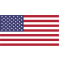 Protestuje se také v New Yorku. Proti demonstrantům na Manhattanu zasáhla policie.06:10DnesV Georgii zbývá podle CNN spočítat ještě zhruba 90 tisíc hlasů, uvedla s odkazem na místní úřady CNN. Podle průběžných výsledků si tady drží Donald Trump náskok kolem 30 tisíc hlasů, postupně se ale ztenčuje. 05:41DnesProtesty zasáhly také Minnesotu. V Minneapolis zablokovaly stovky demonstrantů část dálnice, podle místních médií proti nim zasáhla policie.05:30Dnes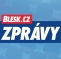 Současný prezident Spojených států Donald Trump už nějakou dobu vyhrožuje, že se v případě své prohry u právě probíhajících prezidentských voleb obrátí k nejvyššímu soudu USA. Jakkoli není jasné, o co přesně by se taková stížnost mohla opřít. Trumpovi se příčí hlavně hlasování pomocí pošty, kterého využívají hojně demokraté. Otázkou je, mohl by skutečně až nejvyšší soud rozhodnout o příštím prezidentovi? Situaci zanalyzoval deník The Guardian.